INVITATION FOR BID INFANT FORMULA REBATERFx 3160003372December 23, 2019Revised May 21, 2020STATE OF MISSISSIPPI MISSISSIPPI STATE DEPARTMENT OF HEALTH WIC PROGRAMTABLE OF CONTENTS:INVITATION FOR BIDMISSISSIPPI STATE DEPARTMENT OF HEALTH WIC PROGRAMI.	PURPOSEThis is an invitation for bid (IFB) to obtain the lowest net cost per unit, using the lowest national wholesale price for a full truckload, on infant formula provided to Special Supplemental Nutrition Program for Women, Infants, and Children (WIC) participants by the Mississippi State Department of Health (MSDH), WIC Program, hereafter referred to as the MS WIC, through its retail food delivery system for a period of thirty-six months beginning September 1, 2020 through August 31, 2023.   The contract may be renewed by mutual consent for up to two (2) one-year terms, not to exceed two years beyond the initial contract period for thirty-six months.   The rebate structure of the agreement shall not be modified nor renegotiated at the time the option to extend is exercised but, will continue in full force and effect for the entire term of this agreement and any extension periods.   The total contract period must not exceed 60 months.  The terms and conditions of the initial contract during the two one-year extension periods, if renewed, shall remain in force.   Such renewal shall be contingent upon satisfactory performances as determined by MS WIC.  Prior to each renewal, any changes agreed upon by both parties shall be confirmed in writing.   Contract extensions or terminations must be mutually agreed upon and signed by August 31, 2022, and August 31, 2023, if applicable.   The IFB is issued pursuant to the WIC regulations at 7 CFR 246.2 and 246.16a. The Direct Distribution food contract will be in place to end June 30, 2021. The Food Bid for July 1, 2020 through June 30, 2021 (MSDH RFx 3160003535) does not include infant formula.  The current infant formula contract will expire on June 30, 2020.  FNS (Food and Nutrition Service) has approved MSDH use of the MMCAP (Minnesota Multistate Contract Alliance for Pharmacy) contract to purchase formula for each distribution center until the distribution centers are closed. FNS approved the approach to allow MS WIC to purchase infant formula for its direct distribution sites without entering into a new contract with a manufacturer for a discount on infant formula for the period July 1, 2020 through June 30, 2021 when MS will be rolling out EBT and transitioning to retail. Once a rebate vendor is selected pursuant to RFx 3160003372, MSDH will purchase the winning rebate formula brand from the MMCAP contract for distribution at any operational WIC distribution centers. This will take place after any remaining inventory of other formula brands has been exhausted. No formula will be returned to the incumbent vendor. If any formula remains after all WIC distribution centers have been closed it will be disposed of in accordance with federal guidelines. No rebate will be sought on any formula distributed through the WIC food centers.If available, Mississippi WIC anticipates purchasing enough formula from the current contract to sustain the program for two months beyond the end of the contract.  See Attachment H for standard infant formula purchased July 1, 2018-June 30, 2019 and July 1, 2019-April 30, 2020.The project schedule listed in Attachment C of the IFB has been approved by FNS. The title of Attachment C is hereby modified to remove “Proposed” and state “Approved EBT Roll-out Schedule”. If any delays arise in the eWIC project, the winning infant formula contractor will be notified, and necessary contract modifications will take place at that time. If an Intent to Award is issued prior to June 30, 2020, beginning July 1, 2020 MSDH will purchase the winning formula brand from the MMCAP contract for the distribution centers until the WIC Food distribution centers are closed. If an Intent to Award is issued after June 30, 2020, between July 1, 2020 and the date an Intent to Award is issued, MSDH is not obligated to purchase any specific formula brand from the MMCAP contract for distribution centers. MSDH will not request a rebate on formula that will be distributed at WIC Food Centers. MSDH will only request rebates on formula purchased from authorized retail grocery stores.II.	SCOPE OF BIDMSDH intends to contract with one manufacturer whose iron-fortified, milk and soy-based infant formulas will be the contract brand infant formula issued on eWIC benefits.  Iron-fortified formula shall be complete; not requiring the addition of any ingredients other than water prior to being served in a liquid state.   Infant formulas shall contain at least 10 milligrams of iron per liter of infant formula at standard dilution which supplies 67 kilocalories per 100 milliliters; i.e., approximately 20 kilocalories per fluid ounce of infant formula at standard dilution.   The formula for which the bid is submitted must be suitable for the routine issuance to the majority of generally healthy, full-term infants.“Infant formula” is defined as any formula in the manufacturer’s product line that: 1) complies with the Infant Formula Act of 1980 as amended which defines “infant formula” as “a food which purports to be or is represented for special dietary use solely as a food for infants by reason of its simulation of human milk or its suitability as a complete or partial substitute for human milk”; and 2) complies with the definition and requirements for “infant formula” under the Federal Food, Drug, and Cosmetic Act including [Sections 201(z) and 412 of Act, 21 U.S.C. 321 (z) and 350a respectively], excluding “exempt” infant formulas as defined by the Food and Drug Administration (FDA). Manufacturer Requirements:1.   Manufacturer must be registered with the Secretary of Health and Human Services under the Federal Food, Drug and Cosmetic Act (21 U.S.C. 321 et seq.), and its products are in compliance with Federal regulations issued pursuant to Public Law100-237.2.   Manufacturer must comply with the Department of Agriculture (USDA) Food and Nutrition Service (FNS) Instruction 800-2 dated June 2, 1992, and WIC Policy Memorandum #2009-1 dated December 31, 2008, which restricts the usage of the WIC acronym and logo.   The following are provisions for “use of WIC Service Marks”:a. Manufacturer acknowledges that the WIC Acronym and the WIC Logo are service marks owned by the USDA, and that all rights therein and goodwill pertaining thereto belong exclusively to USDA.b. Manufacturer shall not use these service marks in any manner on its goods or their containers or packaging or on tags or labels affixed thereto.   Manufacturer also shall not use the WIC Logo in advertising or other promotional materials (collectively: “advertising”).c. Manufacturer shall not use the WIC Acronym in advertising in any manner that is likely to cause confusion, mistake, or deception as to the affiliation, connection, or association of Manufacturer with the WIC Program, or as to the sponsorship or approval of Manufacturer’s goods, services, advertising, or commercial activities, including nutritional message (s), by the WIC Program, USDA, or the State agency.d. Manufacturer shall include the following statement with any use of the WIC Acronym in advertising: “WIC is a registered service mark of the U.S. Department of Agriculture for USDA’s Special Supplemental Nutrition Program for Women, Infants and Children.”3.   Any manufacturer that does not produce a soy-based infant formula must sub-contract         with another manufacturer to supply a soy-based infant formula.  4.   Manufacturer certifies all items quoted represent the products of the manufacturer.5.   Any price increase or decrease of the manufacturer’s lowest national wholesale prices for a full truckload of infant formula after the bid is opened, will automatically adjust the rebate amounts per unit by the same amount cent for cent.   The manufacturer shall agree that the rebate amount will adjust in the same amount (cent for cent) as the difference between the manufacturer’s lowest national wholesale prices per unit for a full truckload and the base wholesale price on the first day of each month covered by the contract. The cent for cent increase will become effective on the first day of the month following the effective date of the price increase for all formula purchased.  The same adjustment will be made for decreases in wholesale price.  Manufacturers must provide in writing, to include a new wholesale price catalog, to MS WIC changes in the per unit rebate amount within thirty (30) days of the effective date of the price change. These changes will be made effective in MS WIC’s rebate invoice for eWIC benefits issued and redeemed on or after the first day of the month following the 30 day notification period.6.   A rebate must be paid on all formula in the manufacturer’s infant formula product line (excluding exempt infant formula) that the State agency chooses to issue, including any existing and new infant formula introduced during the term of the contract.   If a new infant formula is introduced to take the place of the primary contract brand infant formula, the manufacturer must pay a rebate that yields the same net cost per ounce as the original primary contract brand infant formula.   The rebate to be paid on all other contract infant formula must yield the same percentage discount as the corresponding physical form of the primary contract infant formula for which bids were solicited. The rebate for infant formula added to the contract after the start date (new and existing) will be calculated using the wholesale truckload price of the formula at the time the formula is approved for issuance by the State agency.   Rebates will be adjusted as specified in the above paragraph 5.7.   In the event the manufacturer cannot provide the contract brand infant formula in any physical form, a rebate must be paid on a non-contract infant formula that yields the same net cost per ounce as the formula it is replacing.8.   The manufacturer shall have a current retail distribution network established in the State of Mississippi and guarantee that sufficient quantities of the rebate formulas will be available to major wholesalers 60 days prior to the dates listed in rollout schedule in attachment G (Estimates of Formula Needed for Grocery Stores). This is to assure WIC participants can begin redeeming eWIC benefits with the WIC authorized vendors when implementation occurs in their respective county. 9.   The manufacturer shall provide MS WIC advance notification, not less than ninety (90) days, of any changes in labels, unit size, and/or reformulation of infant formula. Due to the impact on an EBT system, products that change both size and yield must change the Universal Product Code (UPC) or the manufacturer must work with MS WIC to reset the authorized WIC vendors’ shelves and wholesalers’ inventory.10. The manufacturer will comply with all contract provisions required by MS WIC as specified in Section XI, Contract Provisions. B.   MS WIC Requirements:1.   MS WIC operates a direct food distribution system.   The WIC Food Distribution Centers will be phased out as the state rolls out and implements WIC EBT (electronic benefits transfer). At such point that the state implements EBT, the benefits will include the manufacturer’s brand of rebate formulas (see attachment C), and MS WIC will be operating a retail food delivery system.  The primary contract brand infant formula is that which the manufacturer submits in the bid and will be the formula of first choice. The primary contract brand infant formula will be available to major wholesalers and contracted WIC grocery vendors statewide.  Except for the issuance of the primary contract brand infant formula as formula of first choice, the State agency provides no guarantee of the quantity, type, or physical forms that will be used under a new contract.  2.   MS WIC will issue only the manufacturer’s brand of milk and soy-based products, with the exception of the exempt formulas. MS WIC may choose to issue none, some, or all of the winning bidder’s other formula.3.   MS WIC will issue infant formula in accordance with §246.10(e)(1) through (e)(3) and (e)(9), of the WIC Program regulations.  In addition, the State agency will, if necessary to provide the full nutritional benefit (FNB), use the methodology outlined in §246.10(h) in the WIC Program regulations when issuing infant formula.  4.   MS WIC will issue a monthly rebate invoice.  For electronic benefit issuance, payment due to MS WIC shall be based on the number of units redeemed during the current billing period.   No partial redemption factor will be applied.5.   The base price per unit is established upon submission of the bid to MS WIC.MS WIC will calculate the lowest monthly net price using the lowest national wholesale price per unit for a full truckload of the infant formula on the date of the bid opening. The rebate to be paid on all other contract brand infant formula, to include new formula, must yield the same percentage discount as the corresponding physical form of the primary contract brand infant formula for which bids were solicited.   Meaning the discount established at the beginning of the contract (by physical form), is used to calculate the rebate for infant formula (new and existing) added to the contract subsequent to the initiation of the contract per 246.16a(c)(6)(i-iii).6.   MS WIC shall notify all local and private agencies, retailers, and physicians of any change to the rebate brand of formulas and shall monitor for retail compliance.7.   MS WIC shall supply the manufacturer with the number of current infant participants, excluding infants that are solely breastfed and infants that are issued exempt infant formula.   The manufacturer may not have access to any records identifying participants by name and/or address.8.   MS WIC shall also supply the manufacturer a list of contracted grocers/vendors as    we transition to a retail vendor delivery system.  The manufacturer may not have access to any information about a vendor that individually identifies the vendor, except for vendor’s name, address, website, email address, store type, and authorization status. Applications for authorized vendors are currently under review.  Retail vendors will be authorized from July 1 to September 30, 2020.  With regard to the approval of authorized vendors, the two pilot areas will be given priority.  Authorized Vendor Lists will be updated and provided monthly beginning July 31, 2020. In accordance with federal law, MS WIC will provide, to all authorized WIC vendors, a list of the names and addresses of approved/authorized infant formula wholesalers, distributors, and retailers licensed in Mississippi in accordance with Mississippi law (including regulations), and infant formula manufacturers registered with the Food and Drug Administration (FDA) that provide infant formula on at least an annual basis.  This list will also be posted to the agency website.9. BID solicitations and awards must be in compliance with 7CFR246.16a(c)(5) of the WIC Regulations. There are no provisions to prevent manufacturers of infant formula that meet the requirements of the bid from competing in the bid process.  All bidders must register with the Mississippi Department of Finance and Administration at http://www.dfa.ms.gov/dfa-offices/mmrs/mississippi-suppliers-vendors/.  All bids are sealed until the specified opening date and time.10. As the state implements EBT, the electronic benefits will contain the newly awarded contract formula that is in place on the day of issuance.   III.	PURCHASE OF FORMULAS WITH MEDICAL DOCUMENTATIONMS WIC requires medical documentation for the issuance of any non-contract brand infant formula, any infant formula prescribed to a child or adult with a documented qualifying condition, any exempt infant formula, and any contract brand infant formula that does not meet the minimum nutrition requirements as specified in Subpart D 246.10, Table 4 of paragraph (e)(12).   These are allowed only with a written prescription from a physician or health professional for specific medical indication as designated by WIC policy.Rebates are required on all purchased infant formula, including formula purchased for children above the age of (12) months.  The average number of children (above the age of 12 months) that received formula from August, 2019 to January, 2020 is 14. IV.	METHODOLOGY OF INVOICE REMITTANCEA.	Monthly Invoice RemittanceElectronic Benefit IssuanceMS WIC shall issue a monthly invoice (Attachment B) for the number of units redeemed during the previous month.MS WIC shall calculate monthly the rebate due in the following manner:Multiply the units of manufacturer’s formula purchased at retail vendors by the rebate amounts to arrive at the invoice amount to be remitted to the MS Department of Health/WIC Program for the billing month. Redeemed food benefit data will be obtained through EBT processor and SPIRIT (MIS system). MS WIC will provide redemption data which will include:  Transaction Identification Number, First Use Date, Food Item Description, Paid Date, and Redeemed Quantity.  Contractor may receive only records that have direct linkage to monthly billing and which directly support the number of units on the rebate invoice.No partial redemption factor will be applied.MS WIC will not request a rebate on infant formula distributed from the WIC Food centers.B.	Payment Procedures:On a monthly basis, MS WIC shall issue a formula rebate invoice by midmonth. Payment due to MS WIC shall be based on the number of units redeemed during the previous month. The following steps outline the procedures for payment:1. Upon receipt of MS WIC’s monthly invoice the manufacturer shall pay MS WIC within thirty (30) days by means of an electronic funds transfer.   Late payment of monthly invoice amount will result in manufacturer paying interest penalties to MS WIC in the amount of 1% per month prorated daily of the invoiced amount.   The MS WIC Program will use all funds received from the invoiced billings for food costs per WIC Regulations 7 CFR 246.15. 2. The manufacturer shall notify MS WIC of any dispute or error in the rebate invoice within ninety (90) days of receipt by manufacturer.  If the manufacturer misses the deadline, any requirement to return funds to the manufacturer as a result of a dispute or over a billing error is waived, unless extenuating circumstances are present, acknowledged and agreed upon by both parties.3. All disputes must be settled by December 31st following the end of the Federal Fiscal Year in which the dispute occurred.4. The manufacturer shall not withhold any rebate payments under any circumstances.5. If either an over billing or under billing error occurs, MS WIC must make every effort to validate the error within sixty (60) calendar days of the date of notice of the error.  If additional time above and beyond the sixty days is necessary to complete validation, it may be taken upon mutual consent.6. MS WIC will ensure that any disputed amounts upon which payment is made by the manufacturer and subsequently settled in their favor will be addressed. Upon resolution of the dispute, MS WIC will reduce future billing by the amount determined to be owed.7. The manufacturer is responsible for meeting via phone or in person on a quarterly basis with MS WIC to discuss products as well as any issues regarding billing procedures.8.  MSDH will monitor vendors in accordance with 7 C.F.R. 246.12(j) and will meet all documentation requirements therein.V.	BID FORMAT AND CONTENTThe bid response shall be submitted in writing and provide a concise description of the manufacturer’s capabilities to satisfy the requirements of this Invitation for Bid.   Emphasis shall be on completeness (technical component and cost component) and clarity of content.There is no intent to limit the contents of this bid to prohibit the inclusion of any additional information a manufacturer deems pertinent.   Each bid must be in sufficient detail to permit understandable and comprehensive evaluation of the technical and cost components.The bid submitted shall contain at least the following two indicated sections.   These will be used to evaluate bids received.   The award will be based on the manufacturer which passes the technical component and whose rebate per unit yields the lowest net monthly cost to MS WIC.A.	Technical Component.   The Technical Component requirement will be evaluated only on a pass/fail basis. The Technical Component will provide the necessary information to determine the financial and infrastructure capability to produce and distribute infant formula based on current caseload and to meet MS WIC’s requirements for operating a retail food delivery system.   This section shall contain:1.   A copy of the manufacturer’s latest annual report, annual financial report and/or Dunn and Bradstreet’s current rating.   Other sources of “financial information” may be provided to permit MS WIC to be satisfied with the manufacturer’s financial stability.2.   A brief narrative in which the products being quoted are described.3.   The manufacturer’s plans and approach for accomplishing the tasks                  described in the Scope of Bid.4.   A description of the current distribution network in the State of Mississippi.Include a list of distributors who carry the manufacturer’s infant formula product line as well as their addresses and phone numbers B.	Cost Component1.   The manufacturer must provide their nationally published lowest national wholesale price per unit for iron-fortified milk and soy-based infant formulas as of the date bids must be submitted which is June 11, 2020.The manufacturer will also write a rebate amount for each of the products indicated.  The cost component will be analyzed and based on a standardized number of ounces using the evaluation tool labeled Attachment A. Bidders should use an electronic copy to complete the analysis of Attachment A. An electronic copy of Attachment A can be found on the State’s transparency website at www.transparency.mississippi.gov or request an electronic copy in writing via email to Jennifer.Dotson@msdh.ms.gov.  The bid sheet has been updated (4-15-20). The discrepancy was caused by decimal points that were inadvertently included in the columns.  The error has been corrected.  For clarification, zero (0) infants were issued Ready to Feed contract formula for the period of August, 2019-January, 2020. Responses received after the due date and time or submitted by any other means than those expressly permitted by this IFB will not be considered.  Responses must be complete in all respects as required by the IFB.The MSDH reserves the right to reject any or all responses, to waive any irregularity or informality in a response, and to accept or reject any item or combination of items, when to do so would be in the best interest of the State of Mississippi.  It is also within the right of MSDH to reject responses that do not contain all elements and information requested in this IFB. The MSDH reserves the right to amend the IFB.  Any revisions must be made in writing prior to the IFB submission date and time.  By submitting a response, the bidder shall be deemed to have accepted all terms and agreed to all requirements of the IFB (including any revisions/additions) made in writing prior to the submission date of the IFB whether or not such revision occurred prior to the time the bidder submitted its bid.  Bidders are encouraged to frequently check for any additional information.  Finally, the MSDH reserves the right to cancel this IFB at any time in accordance with the State of Mississippi Procurement Manual, Mississippi Department of Finance and Administration Office of Purchasing, Travel and Fleet Management at http://www.dfa.ms.gov/dfa-offices/purchasing-travel-and-fleet-management/bureau-of-purchasing-and-contracting/procurement-manual/  Requests for Debriefing and Protest should also be made in accordance with the Mississippi Procurement Manual.VI.	ANALYSIS OF BIDEach bid will be analyzed, and award made to the manufacturer who:1. Passes the Technical Component criteria;2. Provides the lowest net monthly cost per unit to MS WIC on iron-fortified milk        and soy based formula as provided on the bid sheet referenced on page 33.3. Agrees to other conditions as set forth in the Invitation for Bid.VII.	TERMS AND CONDITIONSThe manufacturer’s bid must be in the form and detail specified in this Invitation for Bid:All manufacturers shall submit one typed original and two copies of the bid.Late bids will not be considered under any circumstances.   Late bids properly identified will be returned to the manufacturer unopened.The award will be based on the manufacturer which passes the technical component, provides a rebate per unit that yields the lowest net cost to MS WIC, and agrees to conditions set forth in  the Invitation for Bid.No facsimile (FAX) bids will be accepted.Rebate amounts must be submitted as a specific dollar and cent amount (extend to three (3) decimal places) or the bid will be disallowed.Bid shall be signed by a manufacturer representative with the authority to commit the manufacturer to the bid.Any contract resulting from this Invitation for Bid may be canceled by MS WIC givingthirty (30) days advance written notice of intent to cancel.Manufacturers must provide twelve (12) months advance written notice of intent to cancel the contract resulting from this Invitation for Bid.The bidder assumes sole responsibility for the complete effort required in submitting a bid in response to this IFB.MSDH assumes no responsibility and bears no liability for costs incurred by the bidder in preparation and submittal of a bid in response to this IFB.Prospective bidders should restrict communications with staff from the issue date of this IFB until the final award is announced, except through the issuing officer named herein.  Prospective bidders are to contact Jennifer Dotson in writing via email at  Jennifer.Dotson@msdh.ms.gov if there are any questions concerning this Invitation for Bid. Bidders will have until 5:00 p.m.; CT, Friday, January 17, 2020 to submit their questions.All questions will receive a response in writing.  All bidders’ questions and the State Agency’s responses will be posted on the State’s transparency website at www.transparency.mississippi.gov for all bidders to review by Friday, March 6, 2020.VIII.	 BID DUE DATEAll bids must be received, dated and time stamped by 12:00 p.m., CST, Thursday, June 11, 2020.  Sealed bids along with any other documentation required must be hand delivered or mailed to:Mississippi State Department of HealthPurchasing DepartmentAttention: Jennifer DotsonUnderwood Building – Room 137A570 East Woodrow Wilson Jackson, MS 39216ORP. O. Box 1700, Jackson, MS  39215-1700Please mark your envelope: RFx 3160003372 Due 12:00 p.m. CST June 11, 2020In addition, it is requested that bidders also submit a bid on-line in the State of Mississippi electronic procurement system, MAGIC, however, it is not mandatory.  In order to submit bids, bidders must be registered as a vendor in MAGIC system and have an I.D. number and password assigned at the time of registration.  Technical assistance may be found at http://www.dfa.ms.gov/dfa-offices/mmrs/mississippi-suppliers-vendors/.  If a bidder submits both a paper bid and an on-line bid, the paper bid will take precedence if there is a discrepancy between the two.IX.	OPENING OF BIDSBids will be opened and read aloud on Thursday, June 11, 2020 at 12:00 P.M. CST in Suite 134 Conference Room, Underwood Building, 570 E. Woodrow Wilson, Jackson, MS.  In response to the COVID-19 emergency declaration issued by Governor Tate Reeves, the Mississippi State Department of Health, effective on March 17, 2020, was closed, and remains closed, to the public.  The public bid opening will be conducted by conference call only.  Vendors may participate by calling toll free 1-888-822-7517 – passcode 7700839.    Prior to the bid due date and time, bids may be Hand Delivered to the agency between the hours of 8:00 a.m. and 5:00 p.m. CST.  Entry may be obtained at the Visitor’s entrance of the Mississippi State Department of Health, Osborne Building, 570 E. Woodrow Wilson, Jackson, MS 39216.  A receptionist will be on duty to receive the bid responses and forward to the addressee on the envelope/package.MSDH will adhere to the requirements of the State of Mississippi Procurement Manual 3.106.11.2  The following information will be read aloud at the bid opening:ManufacturerPhysical FormProduct Name Being BidUPC CodeUnit Size (in ounces)Reconstituted Ounces Per UnitLowest Wholesale Full Truckload Price Per UnitRebate Bid Per UnitNet Cost Per UnitPercent RebateTotal Net CostTotal Net Cost Per MonthX.	NOTICE OF AWARD Successful manufacturer will receive a preliminary notice of award on July 1, 2020 pending approval of the Mississippi Public Procurement Review Board at their monthly meeting held on August 5, 2020.XI.  ADDITIONAL PROVISIONS The contract that MSDH expects to award as a result of this IFB will be based upon this IFB, the successful bidder’s final response accepted by the MSDH and the MSDH contract terms and conditions (including MSDH general terms, and acknowledgments and special conditions).  The successful bidders final response as accepted by MSDH shall mean: the response submitted by the awarded bidder, written clarifications, and any other terms deemed necessary by MSDH, except that no objection or amendment by a bidder to the IFB requirements or the contract terms and conditions shall be incorporated by reference into the contract unless MSDH has explicitly accepted the bidder’s objection or amendment in writing.Please review the contract terms and conditions prior to submitting a response to this IFB.  Bidders should plan on the contract terms and conditions contained in this IFB being included in any award as a result of this IFB.  All costs associated with complying with these terms should be considered when submitting a bid response.  A.   Contract Formation:Upon award of this bid, specifications, terms, conditions, certifications, and requirements as set forth in this IFB, amendments, written clarifications and vendor bid response shall become a contract binding on the successful bidder.  Any documents submitted to satisfy a requirement of this IFB by the successful bidder in satisfaction of this request for bid shall become part of the agreement between MSDH and the successful bidder.  MSDH shall have the right to rely upon the documents submitted by the successful bidder.Contract InclusionsThis agreement made between the successful bidder and MSDH shall consist of and precedence is hereby established by the order of the following:1. Revised IFB and written amendments/addenda.2. Bid Sheet as submitted by the bidder and accepted by MSDH3. Written ClarificationsContract PeriodThis contract will be for the period September 1, 2020 through August 31, 2023; with the possibility to extend the bid agreement for an additional two, one year terms.   It is expressly understood this contract is conditional upon appropriations and funding from the Government of the United States; should such funding be discontinued, this contract will terminate immediately.   This contract shall not be binding upon the parties until it is approved by the MS Public Procurement Review Board. 	D.  Clauses  LOBBYING CLAUSE.  Each bidder must sign and submit the enclosed “Certification Regarding Lobbying – Contracts, Grants, Loans, and Cooperative Agreements,” Attachment D.  The prospective bidder’s company name is to be listed at the bottom where it states, “Organization Name” and an authorized signature and title is required at the bottom of the page where it states, “Name and Title of Authorized Representative”.	DEBARMENT CLAUSE.  Each bidder must sign and submit the enclosed “Certification Concerning Debarment and Suspension,” Attachment E.  The prospective bidder’s company name is to be listed at the top where it states, “Agency’s Name” and an authorized signature and date is required at the bottom of the page where it states “Agency’s Executive Director Signature and Date.”  XII.	General Terms and Conditions for MSDH ContractsAnti-assignment/subcontracting.  Contractor acknowledges that it was selected by the State to perform as required hereunder based, in part, upon Contractor’s special skills and expertise. Contractor shall not assign, subcontract, or otherwise transfer this agreement, in whole or in part, without the prior written consent of the State, which the State may, in its sole discretion, approve or deny without reason. Any attempted assignment or transfer of its obligations without such consent shall be null and void. No such approval by the State of any subcontract shall be deemed in any way to provide for the incurrence of any obligation of the State in addition to the total fixed price agreed upon in this agreement. Subcontracts shall be subject to the terms and conditions of this agreement and to any conditions of approval that the State may deem necessary. Subject to the foregoing, this agreement shall be binding upon the respective successors and assigns of the parties.Applicable Law.  The contract shall be governed by and construed in accordance with the laws of the State of Mississippi, excluding its conflicts of laws, provisions, and any litigation with respect thereto shall be brought in the courts of the State. Contractor shall comply with applicable federal, state, and local laws and regulations.Approval Clause.  It is understood that if this contract requires approval by the Public Procurement Review Board and/or the Mississippi Department of Finance and Administration Office of Personal Service Contract Review and this contract is not approved by the PPRB and/or OPSCR, it is void and no payment shall be made hereunder.Attorneys’ Fees and Expenses.  Subject to other terms and conditions of this agreement, in the event Contractor defaults in any obligations under this agreement, Contractor shall pay to the State all costs and expenses (including, without limitation, investigative fees, court costs, and attorney’s fees) incurred by the State in enforcing this agreement or otherwise reasonably related thereto. Contractor agrees that under no circumstances shall the customer be obligated to pay any attorney’s fees or costs of legal action to Contractor.Authority to Contract.  Contractor warrants: (a) that it is a validly organized business with valid authority to enter into this agreement; (b) that it is qualified to do business and in good standing in the State of Mississippi; (c) that entry into and performance under this agreement is not restricted or prohibited by any loan, security, financing, contractual, or other agreement of any kind; and, (d) notwithstanding any other provision of this agreement to the contrary, that there are no existing legal proceedings or prospective legal proceedings, either voluntary or otherwise, which may adversely affect its ability to perform its obligations under this agreement.Availability of Funds.  It is expressly understood and agreed that the obligation of the Mississippi State Department of Health (MSDH) to proceed under this agreement is conditioned upon the appropriation of funds by the Mississippi State Legislature and the receipt of state and/or federal funds. If the funds anticipated for the continuing fulfillment of the agreement are, at any time, not forthcoming or insufficient, either through the failure of the federal government to provide funds or of the State of Mississippi to appropriate funds or the discontinuance or material alteration of the program under which funds were provided or if funds are not otherwise available to MSDH, MSDH shall have the right upon ten (10) working days written notice to Contractor, to terminate this agreement without damage, penalty, cost or expenses to MSDH of any kind whatsoever. The effective date of termination shall be as specified in the notice of termination.Compliance with Laws.  Contractor understands that the Mississippi State Department of Health (MSDH) is an equal opportunity employer and therefore, maintains a policy which prohibits unlawful discrimination based on race, color, creed, sex, age, national origin, physical handicap, disability, genetic information, or any other consideration made unlawful by federal, state, or local laws. All such discrimination is unlawful and Contractor agrees during the term of the agreement that Contractor will strictly adhere to this policy in its employment practices and provision of services. Contractor shall comply with, and all activities under this agreement shall be subject to, all applicable federal, State of Mississippi, and local laws and regulations, as now existing and as may be amended or modified.Confidential Information.  Confidential Information shall be defined as (1) those materials, documents, data, and other information which the Contractor has designated in writing as proprietary and confidential; and (2) all materials, documents, data and information which the Contractor acquires as a result of its contact with and efforts on behalf of MSDH, and any other information designated in writing as confidential by MSDH or the State of Mississippi.  Each party to this contract agrees to protect all Confidential Information  provided  by one  party to  the  other,  to treat all such Confidential Information as  confidential  to  the  extent  that  confidential  treatment  is  allowed  under State and/or Federal law, and, except as otherwise required by law, not to publish  or  disclose  such information to any third party without the  other  party’s  written  permission,  and  to  do  so  by  using  those methods and procedures normally used to  protect  the  party’s  own  confidential  information.  Any liability resulting from the wrongful disclosure of confidential information on the part of the Contractor or its Subcontractors shall rest with the Contractor. Disclosure of any confidential information by the Contractor or its Subcontractors   without   the   express written approval of MSDH shall result in the immediate termination of this contract. Confidentiality.  Notwithstanding any provision to the contrary contained herein, it is recognized that MSDH is a public agency of the State of Mississippi and is subject to the Mississippi Public Records Act. Mississippi Code Annotated §§ 25-61-1 et seq. If a public records request is made for any information provided to MSDH pursuant to the agreement and designated by the Contractor in writing as trade secrets or other proprietary confidential information, MSDH shall follow the provisions of Mississippi Code Annotated §§ 25-61-9 and 79-23-1 before disclosing such information. The MSDH shall not be liable to the Contractor for disclosure of information required by court order or required by law.Disclosure of Confidential Information.  In the event that either party to this agreement receives notice that a third party requests divulgence of confidential or otherwise protected information and/or has served upon it a subpoena or other validly issued administrative or judicial process ordering divulgence of confidential or otherwise protected information that party shall promptly inform the other party and thereafter respond in conformity with such subpoena to the extent mandated by law. This section shall survive the termination or completion of this agreement. The parties agree that this section is subject to and superseded by Mississippi Code Annotated §§ 25-61-1 et seq.Exceptions to Confidential Information.  Contractor and the State shall not be obligated to treat as confidential and proprietary any information disclosed by the other party (“disclosing party”) which: is rightfully known to the recipient prior to negotiations leading to this agreement, other than information obtained in confidence under prior engagements; 	is generally known or easily ascertainable by nonparties of ordinary skill in the business of the customer; is released by the disclosing party to any other person, firm, or entity (including governmental agencies or bureaus) without restriction;is independently developed by the recipient without any reliance on confidential information;is or later becomes part of the public domain or may be lawfully obtained by the State or Contractor from any nonparty; or,is disclosed with the disclosing party’s prior written consent.Disputes.  Any dispute concerning a question of fact arising under this Contract shall be disposed of by good faith negotiation between duly authorized representative of MSDH and the Contractor.  Disputes that cannot be resolved in this manner shall be determined by a court of competent jurisdiction in Hinds County, Mississippi.  Pending final decision of a dispute, the Contractor shall proceed diligently with the performance of its obligation in this agreement.E-Payment.  Contractor agrees to accept all payments in United States currency via the State of Mississippi’s electronic payment and remittance vehicle. The agency agrees to make payment in accordance with Mississippi law on “Timely Payments for Purchases by Public Bodies,” which generally provides for payment of undisputed amounts by the agency within forty-five (45) days of receipt of invoice. Mississippi Code Annotated § 31-7-301 et seq.E-Verification.  If applicable, Contractor represents and warrants that it will ensure its compliance with the Mississippi Employment Protection Act of 2008 and will register and participate in the status verification system for all newly hired employees. Mississippi Code Annotated §§ 71-11-1 et seq. The term “employee” as used herein means any person that is hired to perform work within the State of Mississippi. As used herein, “status verification system” means the Illegal Immigration Reform and Immigration Responsibility Act of 1996 that is operated by the United States Department of Homeland Security, also known as the E-Verify Program, or any other successor electronic verification system replacing the E-Verify Program. Contractor agrees to maintain records of such compliance. Upon request of the State and after approval of the Social Security Administration or Department of Homeland Security when required, Contractor agrees to provide a copy of each such verification. Contractor further represents and warrants that any person assigned to perform services hereafter meets the employment eligibility requirements of all immigration laws. The breach of this agreement may subject Contractor to the following:termination of this contract for services and ineligibility for any state or public contract in Mississippi for up to three (3) years with notice of such cancellation/termination being made public;the loss of any license, permit, certification or other document granted to Contractor by an agency, department or governmental entity for the right to do business in Mississippi for up to one (1) year; or,both.  In the event of such cancellation/termination, Contractor would also be liable for any additional costs incurred by the State due to Contract cancellation or loss of license or permit to do business in the State.Failure to Deliver.  In the event of failure of Contractor to deliver services in accordance with the contract terms and conditions, MSDH, after due oral or written notice, may procure the services from other sources and hold Contractor responsible for any resulting additional purchase and administrative costs.  This remedy shall be in addition to any other remedies that MSDH may have.Failure to Enforce.  Failure by MSDH at any time to enforce the provisions of the contract shall not be construed as a waiver of any such provisions.  Such failure to enforce shall not affect the validity of the contract or any part thereof or the right of MSDH to enforce any provision at any time in accordance with its terms.Force Majeure.  Each party shall be excused from performance for any period and to the extent that it is prevented from performing any obligation or service, in whole or in part, as a result of causes beyond the reasonable control and without the fault or negligence of such party and/or its subcontractors. Such acts shall include without limitation acts of God, strikes, lockouts, riots, acts of war, epidemics, governmental regulations superimposed after the fact, fire, earthquakes, floods, or other natural disasters (“force majeure events”). When such a cause arises, Contractor shall notify the State immediately in writing of the cause of its inability to perform, how it affects its performance, and the anticipated duration of the inability to perform. Delays in delivery or in meeting completion dates due to force majeure events shall automatically extend such dates for a period equal to the duration of the delay caused by such events, unless the State determines it to be in its best interest to terminate the agreement.HIPAA Compliance.  Contractor agrees to comply with the “Administrative Simplification” provisions of the Health Insurance Portability and Accountability Act of 1996, including electronic data interchange, code sets, identifiers, security, and privacy provisions, as may be applicable to the services under this contract.Indemnification.  If Contractor is another agency or entity of the State of Mississippi, the following shall apply:Contractor’s tort liability, as an entity of the State of Mississippi, is determined and controlled in accordance with Mississippi Code Annotated §§ 11-46-1 et seq., including all defenses and exceptions contained therein. Nothing in this agreement shall have the effect of changing or altering this liability or of eliminating any defense available to the State under statute.For all other Contractors, the following shall apply:To the fullest extent allowed by law, Contractor shall indemnify, defend, save and hold harmless, protect, and exonerate the agency, its commissioners, board members, officers, employees, agents, and representatives, and the State of Mississippi from and against all claims, demands, liabilities, suits, actions, damages, losses, and costs of every kind and nature whatsoever including, without limitation, court costs, investigative fees and expenses, and attorney’s fees, arising out of or caused by Contractor and/or its partners, principals, agents, employees and/or subcontractors in the performance of or failure to perform this agreement. In the State’s sole discretion, Contractor may be allowed to control the defense of any such claim, suit, etc. In the event Contractor defends said claim, suit, etc., Contractor shall use legal counsel acceptable to the State. Contractor shall be solely responsible for all costs and/or expenses associated with such defense, and the State shall be entitled to participate in said defense. Contractor shall not settle any claim, suit, etc. without the State’s concurrence, which the State shall not unreasonably withhold.Independent Contractor Status.  Contractor shall, at all times, be regarded as and shall be legally considered an independent contractor and shall at no time act as an agent for the State.  Nothing contained herein shall be deemed or construed by the State, Contractor, or any third party as creating the relationship of principal and agent, master and servant, partners, joint ventures, employer and employee, or any similar such relationship between the State and Contractor.  Neither the method of computation of fees or other charges, nor any other provision contained herein, nor any acts of the State or Contractor hereunder creates, or shall be deemed to create a relationship other than the independent relationship of the State and Contractor.  Contractor’s personnel shall not be deemed in any way, directly or indirectly, expressly or by implication, to be employees of the State.  Neither Contractor nor its employees shall, under any circumstances, be considered servants, agents, or employees of MSDH, and MSDH shall be at no time legally responsible for any negligence or other wrongdoing by Contractor, its servants, agents, or employees.  MSDH shall not withhold from the contract payments to Contractor any federal or state unemployment taxes, federal or state income taxes, Social Security tax, or any other amounts for benefits to Contractor.  Further, MSDH shall not provide to Contractor any insurance coverage or other benefits, including Worker’s Compensation, normally provided by the State for its employees.Modification or Renegotiation.  This agreement may be modified only by written agreement signed by the parties hereto. The parties agree to renegotiate the agreement if federal and/or state revisions of any applicable laws or regulations make changes in this agreement necessary.No Limitation of Liability.  Nothing in this agreement shall be interpreted as excluding or limiting any tort liability of Contractor for harm caused by the intentional or reckless conduct of Contractor or for damages incurred through the negligent performance of duties by Contractor or the delivery of products that are defective due to negligent construction.Non-Discrimination for HIV/AIDS.  As  a  recipient  of  Federal  funds,  directly  or  indirectly  through  payments  from  the  Department,  the   Contractor agrees  that  no  person(s)  who  are  otherwise  qualified  shall  be  denied   employment,   funds,   education,  or  care  in  the program(s) funded in whole or in part by  the  Department  on  account  of  affliction  with  Acquired  Immune Deficiency Syndrome (AIDS)-related conditions, or on the basis of their infection with the Human Immunodeficiency Virus (HIV). This non-discrimination agreement and policy shall likewise apply to those individuals or groups who may be perceived as having AIDS or the aforementioned AIDS-related conditions, or who are perceived as being infected with HIV.Ownership of Documents and Work Papers.  MSDH shall own all documents, files, reports, work papers and working documentation, electronic or otherwise, created in connection with the project which is the subject of this agreement, except for Contractor’s internal administrative and quality assurance files and internal project correspondence.  Contractor shall deliver such documents and work papers to MSDH upon termination or completion of the agreement.  The foregoing notwithstanding, Contractor shall be entitled to retain a set of such work papers for its files.  Contractor shall be entitled to use such work papers only after receiving written permission from MSDH and subject to any copyright protections.Additionally, Contractor assures that any and all information regarding clients of MSDH will be kept strictly confidential and will become the property of MSDH. Contractor assures that MSDH shall have full access to all information collected.  The Contractor is prohibited from use of the above described information and/or materials without the express written approval of MSDH.Paper documents and electronic devices and media containing Personally Identifiable Information must be returned or, if approved by MSDH, destroyed in a preapproved manner.  Contractor agrees to contact MSDH for further guidance on approved methods on destroying electronic devices and related media.Paymode.  Payments by state agencies using the State’s accounting system shall be made and remittance information provided electronically as directed by the State. These payments shall be deposited into the bank account of Contractor’s choice. The State may, at its sole discretion, require Contractor to electronically submit invoices and supporting documentation at any time during the term of this Agreement. Contractor understands and agrees that the State is exempt from the payment of taxes. All payments shall be in United States currency.Personally Identifiable Information.  Contractor will not disclose or release any Personally Identifiable Information (PII) to which the Contractor has access except as required to do so to authorized employees and officials within the scope of the Contractor’s duties under this contract.  Furthermore, Contractor acknowledges that any unauthorized disclosure of the information provided under this contract may violate Federal and/or State laws and subject the Contractor to penalties.Procurement Regulations.  The contract shall be governed by the applicable provisions of the Mississippi Public Procurement Review Board Office of Personal Service Contract Review Rules and Regulations, a copy of which is available at 501 North West Street, Suite 701E, Jackson, Mississippi 39201 for inspection, or downloadable at www.dfa.ms.gov. Record Retention and Access to Records.  Provided Contractor is given reasonable advance written notice and such inspection is made during normal business hours of Contractor, the State or any duly authorized representatives shall have unimpeded, prompt access to any of Contractor’s books, documents, papers, and/or records which are maintained or produced as a result of the project for the purpose of making audits, examinations, excerpts, and transcriptions. All records related to this agreement shall be retained by Contractor for three (3) years after final payment is made under this agreement and all pending matters are closed; however, if any audit, litigation or other action arising out of or related in any way to this project is commenced before the end of the three (3) year period, the records shall be retained for one (1) year after all issues arising out of the action are finally resolved or until the end of the three (3) year period, whichever is later.Recovery of Money.  Whenever, under the contract, any sum of money shall be recoverable from or payable by Contractor to MSDH, the same amount may be deducted from any sum due to Contractor under the contract or under any other contract between Contractor and MSDH.  The rights of MSDH are in addition and without prejudice to any other right MSDH may have to claim the amount of any loss or damage suffered by MSDH on account of the acts or omissions of Contractor.Reimbursement.  MSDH agrees to provide reimbursement for the contract period. For contracts that include the use of Federal funds, MSDH agrees to provide reimbursement for the contract period in accordance with the requirements set forth in OMB Circular A-87. Such reimbursement will be made upon receipt of the necessary billing listing salaries, Social Security, retirement, and other items provided in this contract, including copies of payroll requisitions and invoice copies for materials, equipment, or supplies.  Any final billings shall be submitted to MSDH no later than thirty (30) days after the close of the contract.  Failure to submit final billings within the stated timeframe for this contract may be grounds for MSDH to reject such reimbursements. It is agreed by both parties that the following items will be made only when approved by both parties:Reimbursement in excess of the amount budgeted for any item; orReimbursement of items not included in the budget; orThe transfer of monies between items within the budget.It is agreed by both parties that no reimbursement will be made by MSDH until this contract has been signed by the appropriate personnel of both parties and until a budget for expenditures pursuant to the contract has been approved by MSDH.Requirements Contract.  During the period of the contract, Contractor shall provide all the service described in the contract. Contractor understands and agrees that this is a requirements contract and that MSDH shall have no obligation to Contractor if no services are required. Any quantities that are included in the scope of work reflect the current expectations of MSDH for the period of the contract. The amount is only an estimate and Contractor understands and agrees that MSDH is under no obligation to Contractor to buy any amount of the services as a result of having provided this estimate or of having any typical or measurable requirement in the past. Contractor further understands and agrees that MSDH may require services in an amount less than or in excess of the estimated annual contract amount and that the quantity actually used, whether in excess of the estimate or less than the estimate, shall not give rise to any claim for compensation other than the total of the unit prices in the contract for the quantity actually used. Right to Audit.  Contractor shall maintain such financial records and other records as may be prescribed by MSDH or by applicable federal and state laws, rules, and regulations. Contractor shall retain these records for a period of three years after final payment, or until they are audited by MSDH, whichever event occurs first. These records shall be made available during the term of the contract and the subsequent three-year period for examination, transcription, and audit by the Mississippi State Auditor’s Office, its designees, or other authorized bodies.Severability.  If any part of this agreement is declared to be invalid or unenforceable, such invalidity or unenforceability shall not affect any other provision of the agreement that can be given effect without the invalid or unenforceable provision, and to this end the provisions hereof are severable. In such event, the parties shall amend the agreement as necessary to reflect the original intent of the parties and to bring any invalid or unenforceable provisions in compliance with applicable law.State Property.  Contractor will be responsible for the proper custody and care of any state-owned property furnished for Contractor’s use in connection with the performance of this agreement. Contractor will reimburse the State for any loss or damage, normal wear and tear excepted.Stop Work Order.Order to Stop Work: The Chief Procurement Officer, may, by written order to Contractor at any time, and without notice to any surety, require Contractor to stop all or any part of the work called for by this contract. This order shall be for a specified period not exceeding 90 days after the order is delivered to Contractor, unless the parties agree to any further period. Any such order shall be identified specifically as a stop work order issued pursuant to this clause. Upon receipt of such an order, Contractor shall forthwith comply with its terms and take all reasonable steps to minimize the occurrence of costs allocable to the work covered by the order during the period of work stoppage. Before the stop work order expires, or within any further period to which the parties shall have agreed, the Chief Procurement Officer shall either: cancel the stop work order; or,terminate the work covered by such order as provided in the Termination for Default clause or the Termination for Convenience clause of this contract. Cancellation or Expiration of the Order: If a stop work order issued under this clause is canceled at any time during the period specified in the order, or if the period of the order or any extension thereof expires, Contractor shall have the right to resume work. An appropriate adjustment shall be made in the delivery schedule or Contractor price, or both, and the contract shall be modified in writing accordingly, if:the stop work order results in an increase in the time required for, or in Contractor’s cost properly allocable to, the performance of any part of this contract; and,Contractor asserts a claim for such an adjustment within 30 days after the end of the period of work stoppage; provided that, if the Chief Procurement Officer decides that the facts justify such action, any such claim asserted may be received and acted upon at any time prior to final payment under this contract. Termination of Stopped Work:  If a stop work order is not canceled and the work covered by such order is terminated for default or convenience, the reasonable costs resulting from the stop work order shall be allowed by adjustment or otherwise.Adjustments of Price: If permissible, any adjustment in contract price made pursuant to this clause shall be determined in accordance with the Price Adjustment clause of this contract.Termination for Convenience.  Termination.  The Agency Head or designee may, when the interests of the State so require, terminate this contract in whole or in part, for the convenience of the State. The Agency Head or designee shall give written notice of the termination to Contractor specifying the part of the contract terminated and when termination becomes effective.Contractor's Obligations.  Contractor shall incur no further obligations in connection with the terminated work and on the date set in the notice of termination Contractor will stop work to the extent specified. Contractor shall also terminate outstanding orders and subcontracts as they relate to the terminated work. Contractor shall settle the liabilities and claims arising out of the termination of subcontracts and orders connected with the terminated work. The Agency Head or designee may direct Contractor to assign Contractor’s right, title, and interest under terminated orders or subcontracts to the State. Contractor must still complete the work not terminated by the notice of termination and may incur obligations as are necessary to do so.Termination for Default.  Default. If Contractor refuses or fails to perform any of the provisions of this contract with such diligence as will ensure its completion within the time specified in this contract or any extension thereof, or otherwise fails to timely satisfy the contract provisions, or commits any other substantial breach of this contract, the Agency Head or designee may notify Contractor in writing of the delay or nonperformance and if not cured in ten (10) days or any longer time specified in writing by the Agency Head or designee, such officer may terminate Contractor’s right to proceed with the contract or such part of the contract as to which there has been delay or a failure to properly perform. In the event of termination in whole or in part, the Agency Head or designee may procure similar supplies or services in a manner and upon terms deemed appropriate by the Agency Head or designee. Contractor shall continue performance of the contract to the extent it is not terminated and shall be liable for excess costs incurred in procuring similar goods or services.  Contractor’s Duties. Notwithstanding termination of the contract and subject to any directions from the Chief Procurement Officer, Contractor shall take timely, reasonable, and necessary action to protect and preserve property in the possession of Contractor in which the State has an interest. Compensation. Payment for completed services delivered and accepted by the State shall be at the contract price. The State may withhold from amounts due Contractor such sums as the Agency Head or designee deems to be necessary to protect the State against loss because of outstanding liens or claims of former lien holders and to reimburse the State for the excess costs incurred in procuring similar goods and services.Excuse for Nonperformance or Delayed Performance. Except with respect to defaults of subcontractors, Contractor shall not be in default by reason of any failure in performance of this contract in accordance with its terms (including any failure by Contractor to make progress in the prosecution of the work hereunder which endangers such performance) if Contractor has notified the Agency Head or designee within 15 days after the cause of the delay and the failure arises out of causes such as: acts of God; acts of the public enemy; acts of the State and any other governmental entity in its sovereign or contractual capacity; fires; floods; epidemics; quarantine restrictions; strikes or other labor disputes; freight embargoes; or unusually severe weather. If the failure to perform is caused by the failure of a subcontractor to perform or to make progress, and if such failure arises out of causes similar to those set forth above, Contractor shall not be deemed to be in default, unless the services to be furnished by the subcontractor were reasonably obtainable from other sources in sufficient time to permit Contractor to meet the contract requirements. Upon request of Contractor, the Agency Head or designee shall ascertain the facts and extent of such failure, and, if such officer determines that any failure to perform was occasioned by any one or  more of the excusable causes, and that, but for the excusable cause, Contractor’s progress  and performance would have met the terms of the contract, the delivery schedule shall be revised accordingly, subject to the rights of the State under the clause entitled (in fixed-price contracts, “Termination for Convenience,” in cost-reimbursement contracts, “Termination”). (As used in this Paragraph of this clause, the term “subcontractor” means subcontractor at any tier).Erroneous Termination for Default. If, after notice of termination of Contractor’s right to proceed under the provisions of this clause, it is determined for any reason that the contract was not in default under the provisions of this clause, or that the delay was excusable under the provisions of Paragraph (4) (Excuse for Nonperformance or Delayed Performance) of this clause, the rights and obligations of the parties shall, if the contract contains a clause providing for termination for convenience of the State, be the same as if the notice of termination had been issued pursuant to such clause.Additional Rights and Remedies. The rights and remedies provided in this clause are in addition to any other rights and remedies provided by law or under this contract.Termination upon Bankruptcy.  This contract may be terminated in whole or in part by the Mississippi State Department of Health upon written notice to Contractor, if Contractor should become the subject of bankruptcy or receivership proceedings, whether voluntary or involuntary, or upon the execution by Contractor of an assignment for the benefit of its creditors. In the event of such termination, Contractor shall be entitled to recover just and equitable compensation for satisfactory work performed under this contract, but in no case shall said compensation exceed the total contract price.Third Party Action Notification.  Contractor shall give the customer prompt notice in writing of any action or suit filed, and prompt notice of any claim made against Contractor by any entity that may result in litigation related in any way to this agreement.Trade Secrets, Commercial and Financial Information.  It is expressly understood that Mississippi law requires that the provisions of this contract which contain the commodities purchased or the personal or professional services provided, the price to be paid, and the term of the contract shall not be deemed to be a trade secret or confidential commercial or financial information and shall be available for examination, copying, or reproduction.Transparency.  This contract, including any accompanying exhibits, attachments, and appendices, is subject to the “Mississippi Public Records Act of 1983,” and its exceptions. See Mississippi Code Annotated §§ 25-61-1 et seq. and Mississippi Code Annotated § 79-23-1. In addition, this contract is subject to the provisions of the Mississippi Accountability and Transparency Act of 2008. Mississippi Code Annotated §§ 27-104-151 et seq. Unless exempted from disclosure due to a court-issued protective order, a copy of this executed contract is required to be posted to the Department of Finance and Administration’s independent agency contract website for public access at http://www.transparency.mississippi.gov. Information identified by Contractor as trade secrets, or other proprietary information, including confidential vendor information or any other information which is required confidential by state or federal law or outside the applicable freedom of information statutes, will be redacted.Unsatisfactory Work.  If, at any time during the contract term, the service performed or work done by Contractor is considered by MSDH to create a condition that threatens the health, safety, or welfare of the citizens and/or employees of the State of Mississippi, Contractor shall, on being notified by MSDH, immediately correct such deficient service or work. In the event Contractor fails, after notice, to correct the deficient service or work immediately, MSDH shall have the right to order the correction of the deficiency by separate contract or with its own resources at the expense of Contractor.Waiver.  No delay or omission by either party to this agreement in exercising any right, power, or remedy hereunder or otherwise afforded by contract, at law, or in equity shall constitute an acquiescence therein, impair any other right, power or remedy hereunder or otherwise afforded by any means, or operate as a waiver of such right, power, or remedy. No waiver by either party to this agreement shall be valid unless set forth in writing by the party making said waiver. No waiver of or modification to any term or condition of this agreement will void, waive, or change any other term or condition. No waiver by one party to this agreement of a default by the other party will imply, be construed as or require waiver of future or other defaults.XIII. 	Acknowledgements and Special Terms IN MSDH CONTRACTSThe following acknowledgements and conditions shall be made a part of this agreement:Conflict of Interest.  To the best of his or her knowledge, Contractor certifies that no MSDH employee, or spouse, parent or child of an MSDH employee, serves as a member of its governing body, project staff or has an ownership or pecuniary interest in the Contractor.  Contractor agrees that should this condition change during the period of this contract, Contractor shall notify MSDH within 30 days.  Notification should be sent by certified mail to the following:Mississippi State Department of HealthAttention:  MSDH Legal Department Post Office Box 1700Jackson, Mississippi 39215-1700Furthermore, Contractor represents, to the best of his or her knowledge and belief, that this contract does not present the Contractor with a conflict of interest with respect to any past, current, or potential contract or employment such that the Contractor would be unable to perform impartially and without bias.Debarment and Suspension.  Contractor certifies to the best of its knowledge and belief, that it:is not presently debarred, suspended, proposed for debarment, declared ineligible, or voluntarily excluded from covered transaction by any federal department or agency or any political subdivision or agency of the State of Mississippi;has not, within a three-year period preceding this proposal, been convicted of or had a civil judgment rendered against it for commission of fraud or a criminal offense in connection with obtaining, attempting to obtain, or performing a public (federal, state, or local) transaction or contract under a public transaction;has not, within a three-year period preceding this proposal, been convicted of or had a civil judgment rendered against it for a violation of federal or state antitrust statutes or commission of embezzlement, theft, forgery, bribery, falsification or destruction of records, making false statements, or receiving stolen property;is not presently indicted for or otherwise criminally or civilly charged by a governmental entity (federal, state or local) with commission of any of these offenses enumerated in paragraphs two (2) and (3) of this certification; and,has not, within a three-year period preceding this proposal, had one or more public transactions (federal, state, or local) terminated for cause or default.Representation Regarding Contingent Fees.  Contractor represents that it has not retained a person to solicit or secure a state contract upon an agreement or understanding for a commission, percentage, brokerage, or contingent fee, except as disclosed in Contractor’s bid or proposal.Representation Regarding Gratuities.  Contractor represents that it has not violated, is not violating, and promises that it will not violate the prohibition against gratuities set forth in Section 6-204 (Gratuities) of the Mississippi Public Procurement Review Board Office of Personal Service Contract Review Rules and Regulations.XIV.  BID AND CERTIFICATIONThe undersigned certifies as follows:1.   That the manufacturer has read and understands all requirements and specifications of this Invitation for Bid.2.		That the manufacturer agrees to all requirements, specifications, terms, and conditions of this Invitation for Bid.3.	That the manufacturer will furnish the designated item(s) and/or service(s) as quoted in their bid.4.	The bid price was arrived at independently without collusion, consultation or communication with any other bidder or competitor;5.	The said bid price was not disclosed by the bidder and was not discussed prior to the submission, directly or indirectly, to any other bidder or to any competitor; and6.	No attempt was made by the bidder to induce any other person, partnership, or corporation to submit a bid restricting competition.7.	Contractor will comply with Titles IV, VI, and VII of the Civil Rights Act of 1964, theFederal Age Discrimination in Employment Act, Section 504 of the Rehabilitation Act of 1973, the Americans with Disabilities Act of 1990, and all applicable federal and state laws, rules and regulations.The manufacturer shall obey all applicable federal and State of Mississippi licensing and certification requirements.   The manufacturer shall comply with all applicable federal regulations in the performance of its duties under this contract.   This shall include all applicable standards, orders, or requirements issued under Section 306 of the Clean Air Act 42 U.S.C. 1875 (h) Section 508 of the Clean Air Act (33 U.S.C. 1368), Executive Order 11738, and the Environmental Protection Agency regulations (40 CFR part 15), which prohibit the use under non-exempt Federal contracts, grants or loans of facilities included on the EPA List of Violating Facilities.   The manufacturer shall report violations to the State of Mississippi DEQ.9.	The manufacturer warrants that no part of any rebate provided herein shall be paid directly or indirectly to any officer or employee of the State of Mississippi as wages, compensation, or gifts in exchange for acting as officer, agent, employee, sub-contractor, or consultant to the manufacturer in connection with any work contemplated or performed relative to the bid.10.  The bidder hereby certifies that the company is registered under the Food, Drug and Cosmetic Act with the United States Department of Health & Human Services and its products are in compliance with Federal regulations issued pursuant to P.L. 100-237. Bids for all physical forms of formula must meet the requirements of 246.10 (e) (l)(iii) and 246.10(e)(2)(iii) and be suitable for the routine issuance to the majority of generally healthy, full term infants.11.  Each infant formula product to be supplied under the terms of the contract complies                 with the Federal Food, Drug, and Cosmetic Act.12.  The Bidder certifies that the company can and will supply the quantities of infant formula offered to meet one hundred percent (100%) of the WIC Program’s needs in all geographic areas.13.  The BIDDER, being an independent contractor and not an employee of the State of Mississippi, agrees to carry adequate public liability and other appropriate forms of insurance, and to pay all taxes incident hereto.a.   If self-insured, the BIDDER shall provide to the State of Mississippi a certified statement which summarizes its self insurance plan at the time this contract is submitted for approval, and report any changes of said plan which may occur during the term of this contract period.b.   The State of  Mississippi shall have no liability to pay the Contract Bank except as specifically provided in this contract.14.  The State of Mississippi shall have no liability except as specifically provided in this Invitation for Bid.15.  The manufacturer certifies all items quoted represent the products of the manufacturer.16.  The manufacturer has read and will comply with the list of contract provisions and clauses which begin on page 13 of this IFB.Bidder makes the foregoing certification by signing and submitting the Bid Sheet, Attachment AXV.  IMPORTANT DATESPPRB – MS Public Procurement Review BoardXVI. PARTICIPATION PER MONTH and UNITS REDEEMED PER MONTHFollowing is six (6) months of the most current data available at time of the IFB announcement.The data is obtained from our MIS (SPIRIT).  These figures are only an estimate, as MS WIC provides no guarantee of the quantity, type, or physical form that will be used under a new contract.   The participant and infant formula redemption data does not necessarily reflect the actual issuance and redemption that will occur under this contract.   Participation by Category for August, 2019 – January, 2020	Infants – total infants	PBF – partially breastfeeding	FFF – fully formula feedingParticipation by Category for August, 2019 – January, 2020 (excluding fully breastfed and exempt infant formula fed)ATTACHMENT AInvitation to Bid WIC Infant Formula Rebate – Bid Sheet Bidders should request an electronic copy of this attachment.ATTACHMENT A ContinuedWe agree to furnish the above at the prices shown and guarantee that each item offered will meet or exceed all specifications, terms, conditions, and requirements listed herein.We agree to the terms, conditions, specifications, certifications and requirements as set forth in the Invitation for Bid. We hereby affirm we have not been in any agreement or collusion among respondents or prospective respondents in restraint of freedom of competition by agreement to respond at a fixed price or to refrain from responding or otherwise.Authorized Signature (ink)	Manufacturer NameTyped Authorized Name	Mailing AddressTitle of Authorized Person	City, State, Zip CodeFEIN #	Telephone No. (including Area Code)Fax No. (including Area Code)Personally appeared before me and sworn to and subscribed before me this  	 day of  	, 2020.Notary PublicATTACHMENT B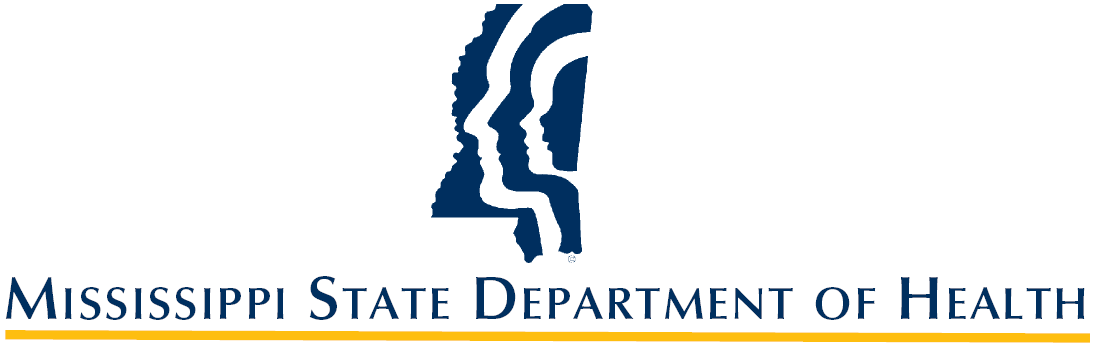 Draft Proposed Letter and InvoiceNovember 15, 2020WIC AdministratorABC Formula Company123 Main Street, Suite 100Anywhere, MS 39111Dear WIC Administrator:Enclosed you will find the Statement of Account, the Invoice and Rebate Amounts by Issue Month and Formula Category for the month of October 2020. The rebate amount for October 2019 is $2,063,498.79.If you have any questions, please contact me at 601-991-6000.Sincerely,Dionna MitchellAccounts Payable ManagerEnclosureATTACHMENT B ContinuedATTACHMENT C	Approved EBT Roll-out ScheduleATTACHMENT DUNITED STATES DEPARTMENT OF AGRICULTURENOTICE TO APPLICANTS - CERTIFICATION/DISCLOSURE REQUIREMENTS RELATED TO LOBBYINGSection 319 of Public Law 101-121 (31 U.S.C.), signed into law on October 23, 1989, imposes new prohibitions and requirements for disclosure and certification related to lobbying on recipients of Federal contracts, grants, cooperative agreements, and loans.  Certain provisions of the law also apply to Federal commitments for loan guarantees and insurance; however, it provides exemptions for Indian tribes and tribal organizations.Effective December 23, 1989, current and prospective recipients (and their sub tier contractors and/or subgrantees) will be prohibited from using Federal funds, other than profits from a Federal contract, for lobbying Congress or any Federal agency in connection with the award of a particular contract, grant, cooperative agreement or loan.  In addition, for each award action in excess of $100,000 (or $150,000 for loans) on or after December 23, 1989, the law requires recipients and their sub tier contractors and/or subgrantees to:  (1) certify that they have neither used nor will use any appropriated funds for payment to lobbyists; (2) disclose the name, address, payment details, and purpose of any agreements with lobbyists whom recipients or their sub tier contractors or subgrantees will pay with profits or non-appropriated funds on or after December 23, 1989; and (3) file quarterly updates about the use of lobbyists if materials changes occur in their use. The law establishes civil penalties for noncompliance.If you are a current recipient of funding or have an application, proposal, or bid pending as of December 23, 1989, the law will have the following immediate consequences for you:You are prohibited from using appropriated funds (other than profits from Federal contracts) on or after December 23, 1989, for lobbying Congress or any Federal agency in connection with a particular contract, grant, cooperative agreement, or loan;you are required to execute the attached certification at the time of submission of an application or before any action in excess of $100,000 is awarded; andyou will be required to complete the lobbying disclosure form if the disclosure requirements apply to you.Regulations implementing Section 319 of Public Law 101-121 have been published as an Interim Final Rule by the Office of Management and Budget as Part III of the February 26, 1990, Federal Register (pages 6736-6746)ATTACHMENT D ContinuedUNITED STATES DEPARTMENT OF AGRICULTURECERTIFICATION REGARDING LOBBYING - CONTRACTS, GRANTS, LOANS AND COOPERATIVE AGREEMENTSOrganization Name	Award Number or Project NameName and Title of Authorized RepresentativeATTACHMENT E___________________________________________________Agency’s NameCertification Concerning Debarment and SuspensionIn accordance with Debarment and Suspension Executive Order No. 12549, the Provider and the Department hereby certify as follows:The department as primary participant certifies to the best of its knowledge and belief, that it and its principals:Are not presently debarred, suspended, proposed for debarment, declared ineligible, or voluntarily excluded from covered transactions by any Federal department or agency.  Have not within a three-year period preceding this proposal been convicted of or has a civil judgement rendered against them for commission of fraud or a criminal offense in connection with obtaining, attempting to obtain, or performing a public (Federal, State, or Local) transaction or contract under a public transaction; violation of Federal or State antitrust statues or commission of embezzlement, theft, forgery, bribery, falsification or destruction of records, making false statements, or receiving stolen property.  Are not presently indicated for or otherwise criminally or civilly charged by a government entity (Federal, State, or Local) with commission of any of the offense enumerated in paragraph (1)(B) of this certification; and Have not within a three-year period preceding this application/proposal had one or more public transactions (Federal, State, or Local) terminated for cause or default.  The prospective Provider of lower tier participant certifies by signature below, that neither it nor its principals are presently debarred, suspended, proposed for debarment, declared ineligible, or voluntarily excluded from participation in this transaction by any Federal department or agency.  Whereas the prospective Provider or lower tier participant is unable to certify any of the statements in this certification, such prospective participants shall attain an explanation.  ____________________________________________Agency’s Executive Director Signature & DateATTACHMENT FGlossary of TermsInfant formula:Must meet the definition of an infant formula in section 201(z) of the Federal Food, Drug, and Cosmetic Act (21 U.S.C. 321(z)) and that meets the requirements for an infant formula under section 412 of the Federal Food, Drug, and Cosmetic Act (21 U.S.C.350a) and the regulations at 21 CFR parts 106 and 107;Must be designed for enteral digestion via an oral or tube feeding; Must provide at least 10 mg iron per liter (at least 1.5mg iron/100kilocalories) at standard dilution;Must provide at least 67 kilocalories per 100 milliliters (approximately 20 kilocalories per fluid ounce) at standard dilution;Must not require the addition of any ingredients other than water prior to being served in a liquid state.Exempt infant formula:Infant formula intended for commercial or charitable distribution that is represented and labeled for use by infants who have inborn errors of metabolism or low birth weight, or who otherwise have unusual medical or dietary problems (21 CFR 107.3).Infant formula that meets the requirements for an exempt infant formula under section 412(h) of the Federal Food, Drug, and Cosmetic Act (21 U.S.C. 350a(h)) and the regulations at 21 CFR parts 106 and 107;Must be designed for enteral digestion via an oral or tube feeding. Contract brand infant formula: All infant formulas (except exempt infant formulas) produced by the manufacturer awarded the infant formula cost containment contract.If under a single solicitation the manufacturer subcontracts for soy-based infant formula, then all soy-based infant formulas covered by the subcontract are also considered contract brand infant formulas (see §246.16a(c)(2)(i)).If a State agency elects to solicit separate bids for milk-based and soy-based infant formulas, all infant formulas issued under each contract are considered the contract brand infant formula (see §246.16a(c)(2)(ii)). For example, all milk-based infant formulas issued by a State agency that are produced by the manufacturer that was awarded the milk-based contract are considered contract brand infant formulas. Similarly, all soy-based infant formulas issued by a State agency that are produced by the manufacturer that was awarded the soy-based contract are also considered to be contract brand infant formulas.Contract brand infant formulas also include all infant formulas (except exempt infant formulas) introduced after the contract is awarded.Non-contract brand formula:All infant formula, including exempt infant formula, that is not covered by an infant formula cost containment contract awarded by a State agency.Primary contract brand infant formula:The specific infant formula for which manufacturers submit a bid to a State agency in response to a rebate solicitation and for which a contract is awarded by the State agency as a result of that bid.ATTACHMENT HI. II.PurposeScope of BidManufacturer RequirementsPage 3Page 4Page 4III.MS WIC RequirementsPurchase of Formulas with Medical DocumentationPage 6Page 8IV.Methodology of Invoice RemittancePage 8Monthly Invoice RemittancePage 8V.B.   Payment ProceduresBid Format and ContentPage 9Page 10 109A.  Technical ComponentPage 10VI.B.   Cost ComponentAnalysis of BidPage 10Page 11VII.Terms and ConditionsPage 11VIII.Bid Due DatePage 12 IX.Opening of BidsPage 13Page 13 X.Notice of AwardPage 13 XI.Additional ProvisionsPage 14 Contract FormationPage 14 Contract InclusionsPage 14 Contract PeriodPage 14XII.D.  ClausesGeneral Terms and Conditions for MSDH ContractsPage 15Page 15XIII.  Acknowledgements and Special Terms in MSDH ContractsPage 27XIV.  Bid and CertificationPage 28XV.Important DatesPage 31XVI.Participation per Month and Redemption per MonthPage 32Attachment A:WICIV Infant Formula RebatePage 34Cost Component Calculation SheetsAttachment B:Draft MS WIC Formula Rebate Letter and InvoicePage 36Attachment C:Attachment D:Attachment E:Attachment F:  Approved EBT Roll-Out ScheduleLobbying ClauseDebarment ClauseGlossary of TermsPage 38Page 39Page 41Page 42Attachment G:Attachment H:  Estimates of formula needed for grocery storesStandard Infant Formula Purchase HistoryPage 44Page 51Publish Invitation for BidDecember 23, 2019Deadline for QuestionsJanuary 17, 2020Deadline for Responses from MSDHMarch 6, 2020Deadline for BidsJune 11, 2020 at 12:00 p.m. (CST)Public Bid OpeningJune 11, 2020 at 12:00 p.m. (CST)Submit request to PPRB for next meetingJuly 1, 2020Present at PPRB for approvalAugust 5, 2020Award ContractAugust 5, 2020Contract beginsSeptember 1, 2020WIC Food Centers closeApril – August 2021PARTICIPATIONDATEInfantsInfant FBFInfant PBFPBF <= MaxPBF > MaxInfant FFF19-Aug22938767259772118761957419-Sep22888806263567519601944719-Oct23033838268866320251950719-Nov22662826255664619101928019-Dec22422773251162218891913820-Jan227688172648674197419303PARTICIPATIONDATEInfantsInfant PBFPBF <= MaxPBF > MaxInfant FFF19-Aug18710227161716531643919-Sep18685231159917111637419-Oct18756235958217751639719-Nov18320226358816741605719-Dec18138221857216461592020-Jan185352348606174216187Units Redeemed by MonthUnits Redeemed by MonthUnits Redeemed by MonthUnits Redeemed by MonthUnits Redeemed by MonthUnits Redeemed by MonthUnits Redeemed by MonthFormula Name19-Aug19-Sep19-Oct19-Nov19-Dec20-Jan8 OZ. SUPLENA, RTF961411029319114314.1 OZ. PHENEX-2, POWDER17178176178 OZ. BOOST KIDS ESSENTIALS 1.0, VAN, RTU1838229727172174277121308 OZ. PEDIASURE WITH FIBER, VAN, RTF2277268531632251326332418.45 OZ. PEPTAMEN JR., 1.5, UNFLAV., RTF607507942604130211358 OZ. PEDIASURE PEPTIDE, 1.0, VANILLA020629635540941514.46 OZ. PORTAGEN, POWDER0000008 - 2 OZ. SIMILAC NEOSURE (22 CAL), RTF00000012.9 OZ. ENFAMIL PROSOBEE, POWDER74767298780370347640800614.1 OZ. ELECARE, UNFLAVORED, POWDER (INFANT)94890410339881073100714.1 OZ PURAMINO, POWDER40043043149253151513 OZ. ENFAMIL PROSOBEE, CONCENTRATE2540287626282160227421506 - 2 OZ. ENFAMIL, 24 CAL, LIPIL WITH IRON, RTF12521211145910161461118112.5 OZ. ENFAMIL PREMIUM, POWDER6805165390687366113267407685418.45 OZ. NUTREN  JR 1.0, VAN,RTF151977510931284127761632 OZ. NUTRAMIGEN, RTF28429468604214.1 OZ. ALFAMINO JR., PWD.18119119814613419312.9 OZ. ENFAMIL AR, PWD19942198422142019398214382193014,1 OZ. ALFAMINO INFANT, PWD. 30235858261118.45 OZ PEPTAMEN JR., UNFLAVORED, RTF10017421421423214914 OZ. NEOCATE JUNIOR, POWDER, UNFLAVORED21222421719620121013 OZ. RCF LIQUID, CONCENTRATE39000008 OZ. PEDIASURE PEPTIDE, 1.0, UNFLAVORED20663011322608.45 OZ. NUTREN JR. WITH FIBER, VAN, RTF2143212951073141576 - 2 OZ. ENFACARE (22 CAL) RTF00000014 OZ. NEOCATE POWDER, INFANT35235732935246732112.6  OZ. NUTRAMIGEN W/ ENF LGG, POWDER78597417818074838243847216 OZ. PREGESTIMIL, LIPIL, POWDER3746362221238.45 OZ. PEPTAMEN JR., VAN. W/FIBER, RTF49049049021421432132 OZ. ALIMENTUM, RTF1621801369611616014.1 OZ. SIMILAC PM 60/40, POWDER59877288104696 - 2 OZ. PREGESTIMIL, 24 CALORIE, RTF28853150075013 OZ. NUTRAMIGEN, CONCENTRATE2053953392562291848.45 OZ. PEPTAMEN JR., VAN., RTF15181879152120371293113212.4 OZ. ENFAMIL GENTLEASE, PWD.4691745268491774311148544490438 OZ. PEDIASURE ENTERAL, VANILLA, RTF87347670455225611312.1 OZ. ALIMENTUM, POWDER3571339236043096352433496- 2 OZ. SIMILAC NEOSURE (22CAL), RTF16000008 OZ. PEDIASURE, VAN, RTF976291721044487089786931914.1 OZ. ELECARE JR. VANILLA, POWDER47740348729028950313.1 OZ. SIMILAC NEOSURE (22 CAL), POWDER2939268232673151368438034- 2 OZ SIMILAC NEOSURE (22CAL), RTF560800008 OZ, PEDIASURE ENTERAL W/FIBER, VANILLA, RTF000113939312.8 OZ. ENFACARE (22 CAL) POWDER46354421459737313967393213 OZ. ENFAMIL PREMIUM, CONCENTRATE141951470514778126011343113651Rebate MonthInvoice DateOctober 2020November 15, 2020Formula NameTotal RedeemedRedemption RateRedemption ValueFormula 1, 13 oz. Concentrate2,8164.2538 $                 11,978.70 Formula 2, 12.9 oz. Powder9,30412.9618 $               120,596.59 Formula 3, 13 oz. Concentrate16,9463.9500 $                 66,936.70 Formula 1P, 12.9 oz. Powder19,90114.8600 $               295,728.86 Formula 2P, 12.4 oz. Powder48,43414.5600 $               705,199.04 Formula 3P, 12.5 oz. Powder69,32212.4500 $               863,058.90 Total 166,723 $           2,063,498.79 CountiesStart DateEnd DateForrestOctober 12, 2020January 4, 2021LauderdaleOctober 26, 2020January 15, 2121Adams, Amite, Claiborne, Clarke, Copiah, Franklin, Hinds, Issaquena, Jasper, Jefferson, Kemper, Lauderdale, Lawrence, Leake, Lincoln, Madison, Neshoba, Newton, Pike, Rankin, Scott, Sharkey, Simpson, Smith, Walthall, Warren, Wilkinson, Yazoo, January 19, 2021February 5, 2021Alcorn, Benton, Coahoma, DeSoto, Grenada, Itawamba, Lafayette, Lee, Marshall, Panola, Pontotoc, Prentiss, Quitman, Tallahatchie, Tate, Tippah, Tishomingo, Tunica, Union, Yalobusha  February 8, 2021February 26, 2021Attala, Bolivar, Calhoun, Carroll, Chickasaw, Choctaw, Clay, Holmes, Humphreys, Leflore, Lowndes, Monroe, Montgomery, Noxubee, Oktibbeha, Sunflower, Washington, Webster, WinstonMarch 1, 2021March 19, 2021Covington, George, Greene, Hancock, Harrison, Jackson, Jefferson Davis, Jones, Lamar, Marion, Pearl River, Perry, Stone, Wayne,March 22, 2021April 9, 2021The undersigned certifies, to the best of his or her knowledge and belief, that:(1)        No  Federal  appropriated  funds  have been paid or will be paid, by or on behalf of the undersigned, to any person for influencing or attempting to influence an officer or employee of any agency, a Member of Congress, an officer or employee of Congress, or an employee of a Member of Congress in connection with the awarding of any Federal contract, the making of any Federal grant, the making of any Federal loan, the entering into of any cooperative agreement, and the extension, continuation, renewal, amendment, or modification of any Federal contract, grant, loan or cooperative agreement;(2)      If  any  funds  other  than  Federal appropriated funds have been paid or  will be paid to any person for influencing or attempting to influence an officer or employee of any agency, a Member of Congress, an officer or employee of Congress, or an employee of a Member  of  Congress  in  connection  with  thisFederal contract, grant, loan, or cooperative agreement, the undersigned shall complete and submit Standard Form-LLL, "Disclosure Form to Report Lobbying," in accordance with its instructions;(3)       The undersigned shall require that the language of this certification be included in the award documents for all subawards at all tiers (including subcontracts, subgrants, and contracts under grants, loans, and cooperative agreements) and that all subrecipients shall certify and disclose accordingly.This certification is a material representation of fact upon which reliance was placed when this transaction was made or entered into. Submission of this certification is a prerequisite for making or entering into this transaction imposed by section 1352, title 31, U.S. Code. Any person who fails to file the required certification shall be subject to a civil penalty of not  less  than  $10,000  and  not  more  than$100,000 for each such failure.ATTACHMENT GEstimates of formula needed for retail grocery storesEstimates of formula needed for retail grocery storesEstimates of formula needed for retail grocery storesEstimates of formula needed for retail grocery stores(based on average food instruments issued August, 2019-January, 2020)(based on average food instruments issued August, 2019-January, 2020)(based on average food instruments issued August, 2019-January, 2020)(based on average food instruments issued August, 2019-January, 2020)Pilot 1 (10/12/2020)First Month (10/12/2020-11/11/2020) 30% of AverageMilk BasedSoy BasedGrand TotalFORREST1632881719Second Month (11/12/2020-12/11/2020) 60% of AverageMilk BasedSoy BasedGrand TotalFORREST32641753439Third Month (12/12/2020-1/11/2021) 80% of AverageMilk BasedSoy BasedGrand TotalFORREST43512334585Pilot 2 (10/26/2020)First Month (10/26/2020-11/25/2020) 30% of AverageMilk BasedSoy BasedGrand TotalLAUDERDALE1341591401Second Month (11/26/2020-12/25/2020) 60% of AverageMilk BasedSoy BasedGrand TotalLAUDERDALE26821192801Third Month (12/26/2020-1/25/2021) 80% of AverageMilk BasedSoy BasedGrand TotalLAUDERDALE35761593735Rollout 1First Month (1/19/2021-2/18/2021) 30% of AverageMilk BasedSoy BasedGrand TotalADAMS48725513AMITE1178126CLAIBORNE23138269CLARKE17911190COPIAH50139539FRANKLIN1041105HINDS46881974885JASPER23714251JEFFERSON1583161KEMPER1108118LAWRENCE1256131LEAKE41515430LINCOLN51737554MADISON95527982NESHOBA41024434NEWTON28413297PIKE87730907RANKIN1381921473SCOTT88530915SHARKEY10318121SIMPSON40132433SMITH20710217WALTHALL2688276WARREN882114995WILKINSON14410154YAZOO47622497Grand Total1514283015972Second Month (2/19/2021-3/18/2021) 60% of AverageMilk BasedSoy BasedGrand TotalADAMS975511025AMITE23516251CLAIBORNE46276538CLARKE35723380COPIAH1001771078FRANKLIN2073210HINDS93763939770JASPER47329502JEFFERSON3166322KEMPER22115236LAWRENCE25011261LEAKE83130860LINCOLN1034741107MADISON1910541963NESHOBA82048868NEWTON56826594PIKE1753611814RANKIN27621842947SCOTT1770611830SHARKEY20736243SIMPSON80264866SMITH41519434WALTHALL53616552WARREN17642271991WILKINSON28920308YAZOO95243995Grand Total30284166131945Third Month (3/19/2021-4/18/2021) 80% of AverageMilk BasedSoy BasedGrand TotalADAMS1299681367AMITE31322335CLAIBORNE616102718CLARKE47631507COPIAH13351031438FRANKLIN2763279HINDS1250252413026JASPER63139669JEFFERSON4227429KEMPER29420315LAWRENCE33315348LEAKE1107401147LINCOLN1378981477MADISON2546712618NESHOBA1094641158NEWTON75734791PIKE2338812418RANKIN36832463929SCOTT2359812441SHARKEY27548323SIMPSON1070851155SMITH55325578WALTHALL71521736WARREN23513032654WILKINSON38526411YAZOO1269571327Grand Total40379221542593Rollout 2 (2/8/2021)First Month (2/8/2021-3/7/2021) 30% of AverageMilk BasedSoy BasedGrand TotalALCORN57118590BENTON1097116CALHOUN27511286COAHOMA63537672DESOTO20581812240GRENADA53364597ITAWAMBA28017296LAFAYETTE46321483LEE1441701511MARSHALL53132563MONROE46533498PANOLA73331764PONTOTOC57465639PRENTISS41828446QUITMAN59462TALLAHATCHIE26612278TATE45927486TIPPAH24144286TISHOMINGO20311214TUNICA3076312UNION49217508YALOBUSHA16925193Grand Total1128176012041Second Month (3/8/2021-4/7/2021) 60% of AverageMilk BasedSoy BasedGrand TotalALCORN1143371180BENTON21814232CALHOUN55021572COAHOMA1270741344DESOTO41163634479GRENADA10661271193ITAWAMBA55934593LAFAYETTE92542967LEE28821403022MARSHALL1062651127MONROE93067996PANOLA1467621529PONTOTOC11481301278PRENTISS83656892QUITMAN1177124TALLAHATCHIE53324557TATE91853971TIPPAH48389571TISHOMINGO40622429TUNICA61312625UNION983331017YALOBUSHA33849387Grand Total22562151924081Third Month (4/8/2021-5/7/2021) 80% of AverageMilk BasedSoy BasedGrand TotalALCORN1524491573BENTON29019309CALHOUN73428762COAHOMA1694991792DESOTO54894845972GRENADA14221691591ITAWAMBA74545790LAFAYETTE1234551289LEE38421874029MARSHALL1416861502MONROE1239891328PANOLA1955832038PONTOTOC15311731703PRENTISS1114751189QUITMAN1569165TALLAHATCHIE71032742TATE1225711295TIPPAH643118761TISHOMINGO54130571TUNICA81715833UNION1311451356YALOBUSHA45065515Grand Total30083202532108Rollout 3 (3/1/2021)First Month (3/1/2021-3/31/2021) 30% of AverageMilk BasedSoy BasedGrand TotalATTALA40932441BOLIVAR88470953CARROLL303CHICKASAW43830467CHOCTAW90797CLAY33530364HOLMES38824412HUMPHREYS18913202LEFLORE77623800LOWNDES773128901MONTGOMERY25439293NOXUBEE28721309OKTIBBEHA61446660SUNFLOWER40223425WASHINGTON1181391219WEBSTER1565162WINSTON27832309Grand Total74565608016Second Month (4/1/2021-4/30/2021) 60% of AverageMilk BasedSoy BasedGrand TotalATTALA81863881BOLIVAR17671391906CARROLL606CHICKASAW87559935CHOCTAW17914193CLAY66959728HOLMES77548823HUMPHREYS37826404LEFLORE1553471599LOWNDES15462561803MONTGOMERY50877585NOXUBEE57543618OKTIBBEHA1229911320SUNFLOWER80446850WASHINGTON2361772438WEBSTER31311324WINSTON55563619Grand Total14911112016032Third Month (5/1/2021-5/31/2021) 80% of AverageMilk BasedSoy BasedGrand TotalATTALA1091841175BOLIVAR23561862542CARROLL707CHICKASAW1167791246CHOCTAW23919258CLAY89279971HOLMES1034641098HUMPHREYS50435539LEFLORE2070622133LOWNDES20623422403MONTGOMERY678103780NOXUBEE76757823OKTIBBEHA16391211760SUNFLOWER1072611133WASHINGTON31481033251WEBSTER41714432WINSTON74085825Grand Total19882149421376Rollout 4 (3/22/2021)First Month (3/22/2021-4/21/2021) 30% of AverageMilk BasedSoy BasedGrand TotalCOVINGTON41116427GEORGE33320353GREENE1057111HANCOCK45242494HARRISON31792723451JACKSON1155671222JEFFERSON DAVIS15512167JONES11631771340LAMAR32128348MARION40132433PEARL RIVER62564688PERRY1406146STONE25921280WAYNE42957486Grand Total91288209947Second Month (4/22/2021-5/21/2021) 60% of AverageMilk BasedSoy BasedGrand TotalCOVINGTON82232854GEORGE66639706GREENE20914223HANCOCK90484988HARRISON63595446903JACKSON23101352445JEFFERSON DAVIS31024335JONES23273532680LAMAR64155697MARION80363866PEARL RIVER12491271376PERRY28111292STONE51841559WAYNE858115973Grand Total18256163919895Third Month (5/22/2021-6/21/2021) 80% of AverageMilk BasedSoy BasedGrand TotalCOVINGTON1096431139GEORGE88952941GREENE27918297HANCOCK12051121317HARRISON84787269204JACKSON30801803260JEFFERSON DAVIS41433446JONES31024713573LAMAR85574929MARION1070841155PEARL RIVER16651701835PERRY37415389STONE69155746WAYNE11441531297Grand Total24341218626526Formula Purchased from SuperValue/UNFIFormula Purchased from SuperValue/UNFIFormula Purchased from SuperValue/UNFIFormula Purchased from SuperValue/UNFIFormula Purchased from SuperValue/UNFIFormula Purchased from SuperValue/UNFIFormula Purchased from SuperValue/UNFIJuly 1, 2018-June 30,2019July 1, 2018-June 30,2019July 1, 2019-April 30, 2020July 1, 2019-April 30, 2020FormulaUnit Size# of Unitsave. monthly # of units# of Unitsave. monthly # of unitsEnfamil Premium Concentrat13 oz     197,460           16,455      133,044           13,304 Enfamil Premium Powder12.5 oz     801,306           66,776      680,958           68,096 Enfamil AR Powder12.9 oz     227,730           18,978      214,794           21,479 Enfamil Prosobee Powder12.9 oz     103,164             8,597        74,544             7,454 Enfamil Gentlease Powder12.4 oz     565,482           47,124      490,062           49,006 Enfamil Prosobee Concentrate13 oz       33,060             2,755        24,096             2,410 